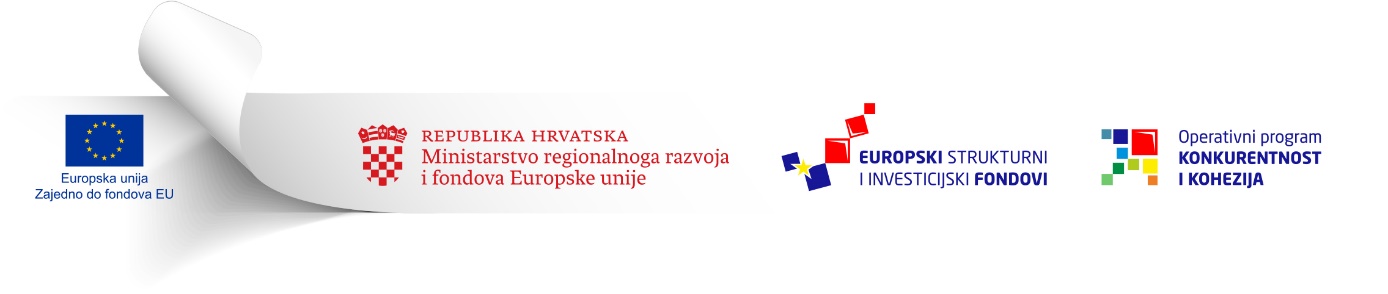 Ovaj Poziv se financira izEuropskog fonda za regionalni razvojOBRAZAC 1.PRIJAVNI OBRAZAC Au okviru Poziva na dostavu projektnog prijedloga u postupku ograničene dodjele bespovratnih sredstava trajnog modalitetaRazvoj e-usluga Referentna oznaka KK.02.2.1.01Prijavni obrazac A dostupan je za popunjavanje u  elektroničkom formatu https://esif-wf.mrrfeu.hr, a kao sadržaj prijave dostavlja se i u papirnatom i elektroničkom formatu.